Datum:      		Uhrzeit:      	An:      	 EL  BFÜST od.       aufgestellt:  JA, seit: Datum, hh:mm Uhr  NEIN   in AufstellungStandort:      Erreichbarkeit: Tel.:       	Fax:       	Mobil:       	E-Mail:      Ansprechperson: Name und Dgrd.	durch den BFKDT genehmigt:........................................	........................................	Unterschrift	UnterschriftNiederösterreichischer LandesfeuerwehrverbandBezirksfeuerwehrkommando Niederösterreichischer LandesfeuerwehrverbandBezirksfeuerwehrkommando 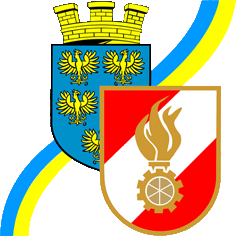 KatastrophenhilfsdienstL A G E M E L D U N GStraßePLZ OrtTelefax: Homepage: E-Mail: Tel.: StraßePLZ OrtTelefax: Homepage: E-Mail: Tel.: Einsatzort:Einsatzort:Einsatzort:Einsatzort:Lage:Lage:Lage:Lage:Getroffene Maßnahmen:Getroffene Maßnahmen:Getroffene Maßnahmen:Getroffene Maßnahmen:Welche Gefahren sind noch zu erwarten; besondere Vorkommnisse:Welche Gefahren sind noch zu erwarten; besondere Vorkommnisse:Welche Gefahren sind noch zu erwarten; besondere Vorkommnisse:Welche Gefahren sind noch zu erwarten; besondere Vorkommnisse:Eingesetzte Kräfte (Aufstellung)AnzahlMannschaftFahrzeugeenSonderdienste (     )KHD Kräfte